ПОСТАНОВЛЕНИЕПЛЕНУМАПРОЕКТО проведении Республиканского конкурса «Лучший территориальный Совет ОО «БРПО»С целью анализа, совершенствования и оценки деятельности территориальных Советов ОО «БРПО», заслушав и обсудив информацию заместителя председателя Минского областного Совета ОО «БРПО» Коптевой Е.М., Пленум Минского областного Совета ОО «БРПО»ПОСТАНОВЛЯЕТ:Информацию заместителя председателя Минского областного Совета ОО «БРПО» Коптевой Е.М. принять к сведению.Районным (Жодинскому городскому) Советам ОО «БРПО» 
в срок до 1 февраля 2024 года представить материалы конкурса 
на областной этап, в том числе, в печатном варианте. Ответственность за выполнение данного постановления возложить на председателей районных (Жодинского городского) Советов 
ОО «БРПО».Контроль за исполнением данного постановления возложить 
на председателя Минского областного Совета ОО «БРПО» Кулицу С.А.Председатель									С.А.КулицаПоложениео проведении Республиканского конкурса «Лучший территориальный Совет ОО «БРПО»Цели конкурса:анализ деятельности ТС ОО «БРПО»;	совершенствование деятельности областных (Минского городского) Советов ОО «БРПО» (далее  – ОС (МГС) ОО «БРПО»), придание 
ей активного и системного характера;	создание инструмента для объективной оценки и самооценки эффективности деятельности ОС (МГС) ОО «БРПО»;укрепление авторитета организации, усиление ее влияния в детской и подростковой среде;	вовлечение Советов ОО «БРПО» в соревнование для выявления среди них лидеров, наиболее успешно выстраивающих свою практическую деятельность;	установление прочных деловых связей между ОС (МГС) 
ОО «БРПО», аппаратом Центрального Совета ОО «БРПО» и всей структурой ОО «БРПО», повышения оперативности и четкости взаимодействия между ними.	2. Время проведения конкурса.	Конкурс проводится до 31 декабря 2023 года.	3. Участники конкурса.	В конкурсе принимают участие ТС ОО «БРПО».	4. Организационный комитет.	Состав организационного комитета на каждом этапе утверждает Пленум Центрального, областных (Минского городского) Советов
 ОО «БРПО». Заседания организационного комитета проходят по мере необходимости и оформляются протоколами, которые ведет секретарь оргкомитета.	5. Механизм и этапы проведения конкурса.	Решение о присуждении Советам ОО «БРПО» номинаций 
и определений победителей принимает Пленум Центрального Совета
 ОО «БРПО» по предложению оргкомитета. Конкурс проходит в два этапа:	1 этап (областной) – проводят областные (Минская городская) организации ОО «БРПО». На основании данного положения о проведении конкурса победителей первого этапа конкурса принимает Пленум 
ОС (МГС) ОО «БРПО». Участие в первом этапе принимают районные, городские Советы ОО «БРПО». Определяются победители областного этапа: «Лучший районный/городской Совет ОО «БРПО» данного областного (Минского городского) Совета.	2 этап (республиканский) – участвуют победители от областных (Минской городской) пионерских организаций, включая ОС (МГС) 
ОО «БРПО».	Материалы, выписка из постановления Пленумов ОС (МГС) ОО «БРПО» для участия во втором этапе конкурса районных, городских Советов ОО «БРПО» представляются в аппарат Центрального Совета  
ОО «БРПО», согласно установленных сроков. 	Материалы для участия во всех номинациях республиканского этапа предоставляются в аппарат Центрального Совета ОО «БРПО» в срок 
до 1 февраля (в электронном и печатном виде), следующего за отчетным годом, в виде творческих и аналитических отчетов, работ, которые должны включать:заявку (прилагается);справочно-аналитическую информацию о деятельности 
ТС ОО «БРПО»;фото-видеоматериалы;рекламную продукцию, фото-стендов, публикации в средствах массовой информации и др.;разработанные методические пособия;разработанные собственные проекты и программы;копии наград, поощрений (грамоты, дипломы, благодарности и т.д.).	6. Номинации конкурса. 	6.1. Номинация «Лучший областной (Минский городской) Совет ОО «БРПО» года» (принимают участие ОС (МГС) ОО «БРПО»).Для получения объективной оценки эффективности деятельности           ОС (МГС) ОО «БРПО» разработана система оценки (приложение 1), прежде всего, как инструмент для самооценки ОС (МГС) ОО «БРПО» проводимой работы.	 	Система предназначена для присвоения Советам ОО «БРПО» рейтинговой оценки, которая представляет собой комплексную характеристику эффективности их деятельности по определенным критериям. Для определения рейтинговой оценки используется модель взаимосвязанной оценки факторов, характеризующих различные аспекты (количественные и качественные) деятельности ОС (МГС) ОО «БРПО».	6.2. Номинация «Лучший районный (городской) Совет 
ОО «БРПО» года» (принимают участие РС (ГС) ОО «БРПО»).Для получения объективной оценки эффективности деятельности           РС (ГС) ОО «БРПО» разработана система оценки (приложение 2), прежде всего, как инструмент для оценки РС (ГС) ОО «БРПО» проводимой работы.	 	Система предназначена для присвоения Советам ОО «БРПО» рейтинговой оценки, которая представляет собой комплексную характеристику эффективности их деятельности по определенным критериям. Для определения рейтинговой оценки используется модель взаимосвязанной оценки факторов, характеризующих различные аспекты (количественные и качественные) деятельности РС (ГС) ОО «БРПО».Условия применения системы оценки.База количественных и качественных показателей для расчета рейтинговой оценки ОС (МГС) ОО «БРПО формируется на основе:отчетов, справочно-аналитической информации ОС (МГС) 
ОО «БРПО» о своей деятельности (за отчетный год); анализ информационного поля;анализ кадровой работы.В процессе применения система оценки может корректироваться 
с учетом изменения условий деятельности ОС (МГС) ОО «БРПО».ОС (МГС) ОО «БРПО вправе предлагать внесение изменений 
в данную систему оценки с обоснованием своих предложений.Работа ОС (МГС) ОО «БРПО» оценивается по  количественным 
и качественным критериям:работа с районными, городскими Советами ОО «БРПО», пионерскими дружинами;реализация основных проектов и программ ОО «БРПО», участие в сквозных проектах ОО «БРПО»;реализация собственных проектов и программ;информационная деятельность;уровень исполнительской дисциплины.Подведение итогов работы проводится ежегодно. Контроль осуществляется путем запроса документации, подтверждающей содержащиеся в отчете сведения.В случае обнаружения фактов сознательного искажения представляемой ОС (МГС) ОО «БРПО», снимаются от 1 до 7 баллов за отчетный период.	6.2. Номинация «Лучший районный (городской) Совет ОО «БРПО» (принимают участие районные, городские организации 
ОО «БРПО»).	Качество и уровень работы оценивается по следующим показателям и критериям:количество пионерских дружин ОО «БРПО» на территории районного, городского Советов ОО «БРПО» (% охвата относительно общего количества учреждений образования);количество членов ОО «БРПО» (% охвата относительного общего числа детей от 7 до 14 лет в регионе);периодичность и содержательность проведения учеб актива пионерских дружин;наличие собственных программ и проектов работы с пионерскими дружинами;реализация программ, проектов, выполнение постановлений Пленумов вышестоящих организаций ОО «БРПО»;участие пионерских дружин в подготовке и проведении районных (городских) мероприятий ОО «БРПО»;наличие информационных стендов в пионерских дружинах, пионерской инфографики, актуальность информации;освещение деятельности пионерских дружин в средствах массовой информации, количество сообщений во всех уровнях СМИ;наличие и количество групп в социальных сетях, % охвата 
и количество подписчиков, активность групп.Перечень необходимой справочно-аналитической информации для участия в конкурсе:1.	Численность в ОС (МГС), РС (ГС) ОО «БРПО», пионерских дружинах (от 7 до 14 лет, % охвата от количества детей в области, районе, городе, учреждении образования).2.	Динамика прироста численности по сравнению с предыдущим годом по % охвату.3.	Проведение Пленумов ОС (МГС), РС (ГС) ОО «БРПО», 
(не реже 1-го раза в 3 месяца), сборов пионерской дружины (не реже одного раза в 2 месяца). Наличие протоколов, правильность их оформления. Контроль за выполнением постановлений.4.	Планирование работы, выполнение планов на учебный год, месяц.5.	Обучение председателей РС (ГС) ОО «БРПО», в т.ч. членов детских палат ОС (МГС), РС (ГС) ОО «БРПО».6.	Работа с РС (ГС) ОО «БРПО» области, г. Минска. Оказание 
им практической помощи, в т.ч. финансовой в счет 10 %, определенных 
на развитие регионов. 7.	Условия деятельности ОС (МГС), РС (ГС) ОО «БРПО» (помещение, оборудование (наличие компьютера, фотоаппарата и т.д.), телефонная связь, выход в интернет, и т.д.8.	Количество проведенных мероприятий по уровням:	дружинные /районный (городской) /областной (Минский городской) /республиканский/ международный (будут учитываться исключительно мероприятия и проекты по деятельности ОО «БРПО»).9.	Исполнительская дисциплина, выполнение постановлений Пленумов ЦС, ОС (МГС) ОО «БРПО», распоряжений и т.д. (в том числе своевременное предоставление аппарату ЦС ОО «БРПО» необходимой статистической отчетности, информации, отчетов).10.	Соблюдение хозяйственно-финансовой дисциплины 
при освоении 10%, определенных на развитие ТС ОО «БРПО», в т.ч. Советов с правом юридического лица.11.	 Наличие и количество групп ОС (МГС), РС (ГС) ОО «БРПО»
 в социальных сетях, количество подписчиков, % охвата, активность групп (использование визуализации ОО «БРПО») и т.д.12.	 Количество сообщений в областных, районных
 и республиканских СМИ с упоминанием ОС (МГС), РС (ГС) ОО «БРПО».	7. Подведение итогов конкурса.	Итоги конкурса подводятся один раз в год до 1 февраля, следующего за конкурсным годом. Оргкомитет до принятия решения посещает территориальные Советы ОО «БРПО», которые являются номинантами. Решение о присуждении Советам ОО «БРПО» номинаций 
и определения победителей принимает Пленум Центрального Совета          ОО «БРПО» по предложению оргкомитета. Итоги и ход проведения конкурса постоянно освещаются в средствах массовой информации. 	8. Награждение.	Награждение победителей конкурса проводится в торжественной обстановке при проведении общереспубликанских мероприятий, 
с участием руководителей территориальных Советов ОО  «БРПО». Победители конкурса награждаются согласно номинациям. Победителям конкурса вручаются специальные дипломы, подарки, грамоты Центрального Совета ОО «БРПО».Приложение 12019»ЗАЯВКАна участие в ___________________этапе республиканского конкурса на лучший территориальный Совет ОО «БРПО»,в номинации______________________________Наименование ТС ОО «БРПО»_________________________________________Ф.И.О. председателя Совета ОО «БРПО»:________________________________Контактный телефон председателя Совета:_______________________________Наименование учреждения, на базе которого действует Совет ОО«БРПО»:____________________________________________________________Контактный телефон Совета:___________________________________________e-mail:_______________________________________________________________ссылки в социальных сетях:вКонтакте___________________________________________________________Фейсбук_____________________________________________________________Инстаграмм__________________________________________________________Одноклассники ______________________________________________________Тик Ток___________________________________________________________Другая социальная сеть_______________________________________________________________Награды Совета ОО «БРПО»___________________________________________Примечание: информационно-аналитический, творческий материал прилагается.Приложение 2Итоговая таблица результатов республиканского конкурса на лучший районный/городской Совет ОО «БРПО»Система оценки эффективности деятельности районных (городских) Советов ОО «БРПО»ГРАМАДСКАЕ АБ'ЯДНАННЕ«БЕЛАРУСКАЯ РЭСПУБЛIКАНСКАЯПIЯНЕРСКАЯ АРГАНIЗАЦЫЯ»МIНСКI АБЛАСНЫ САВЕТ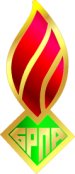 ОБЩЕСТВЕННОЕ ОБЪЕДИНЕНИЕ«БЕЛОРУССКАЯ РЕСПУБЛИКАНСКАЯПИОНЕРСКАЯ ОРГАНИЗАЦИЯ»МИНСКИЙ ОБЛАСТНОЙ СОВЕТ07.09.2023 07.09.2023 № 5№ 5г. Минскг. Минск«___» ___________ 20__ г.________________________ДатаПодписьФ.И.О.№ п/пНаименование показателей________________районный(городской Совет ОО «БРПО»____________областьНаибольший %  - 7 баллов;Наименьший - 1 балл.Международный - 7,Республиканский - 5,Областной - 3 баллаБалл/рейтингНаибольший %  - 7 баллов;Наименьший - 1 балл.Международный - 7,Республиканский - 5,Областной - 3 баллаБалл/рейтингНаибольший %  - 7 баллов;Наименьший - 1 балл.Международный - 7,Республиканский - 5,Областной - 3 баллаБалл/рейтингНаибольший %  - 7 баллов;Наименьший - 1 балл.Международный - 7,Республиканский - 5,Областной - 3 баллаБалл/рейтингI. Справочно-аналитическая информация о деятельности РС (ГС) ОО «БРПО»I. Справочно-аналитическая информация о деятельности РС (ГС) ОО «БРПО»I. Справочно-аналитическая информация о деятельности РС (ГС) ОО «БРПО»I. Справочно-аналитическая информация о деятельности РС (ГС) ОО «БРПО»I. Справочно-аналитическая информация о деятельности РС (ГС) ОО «БРПО»I. Справочно-аналитическая информация о деятельности РС (ГС) ОО «БРПО»I. Справочно-аналитическая информация о деятельности РС (ГС) ОО «БРПО»Показатели численности ОО «БРПО» за период с 1 января 2022 года по 1 января 2023 года % охвата от общей численности учащихся 7-14 летКоличество вступивших в октябрята и пионеры за год, динамикаII. Информация о социальных сетях и СМИII. Информация о социальных сетях и СМИII. Информация о социальных сетях и СМИII. Информация о социальных сетях и СМИII. Информация о социальных сетях и СМИII. Информация о социальных сетях и СМИII. Информация о социальных сетях и СМИОбщее количество школьных групп БРПО ВКонтактеОбщее количество школьных групп БРПО в ИнстаграммОбщее количество школьных групп БРПО в Тик ТокСсылки на группы РС (ГС) ОО «БРПО, количество подписчиковНаличие онлайн мероприятий в социальных сетях (количество, название, охват)Освещение деятельности РС (ГС) в СМИ, интернет-пространстве на различных уровнях (кол-во публикаций: газеты, ТВ, сайты)III Анализ проектной деятельности III Анализ проектной деятельности III Анализ проектной деятельности III Анализ проектной деятельности III Анализ проектной деятельности III Анализ проектной деятельности III Анализ проектной деятельности 9.Крупные районные (городские) проекты (мероприятия) проведенные в 2022 году (название, дата,  кол-во участников)10.Участие в областных  проектах ОО «БРПО» (перечислить и кол-во участников), республиканских (перечислить и кол-во участников), международных (перечислить и кол-во участников)Областные:Республиканские:Международные:11.Достижения, победы (призовые места 1,2,3 места) 
- областной;- республиканский;- международный(перечислить с указанием места)Областные:Республиканские:Международные:12.Проведение учеб пионерского актива (кол-во, охват)Кол-во учеб:Охват:13.Проведение учеб, семинаров, форумов для вожатых пионерских дружинКол-во учеб:Охват: